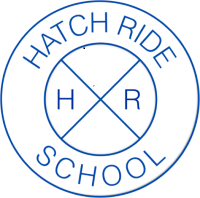 All about Me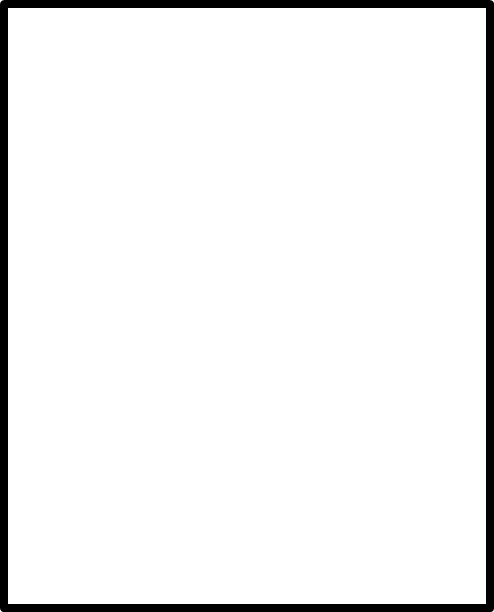 My name is:									My FamilyCan you draw some pictures of your family?I have 		 brothers aged 					I have 		  sisters aged 					I have a pet  ______________________Independence SkillsWhat can you do?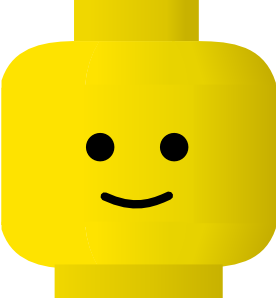 I am happy when:  I am upset when: 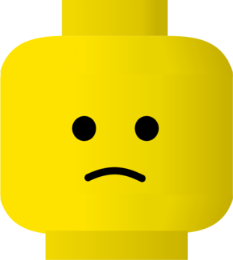 Pre-school setting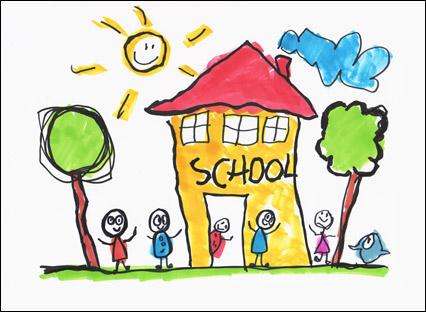 I have been to playgroup/nursery/childminder  I went to 												At playgroup/nursery I liked to 																			When I start school I am looking forward to: 																												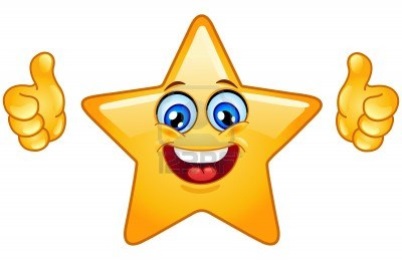 Thank you for telling us all about you!About My Child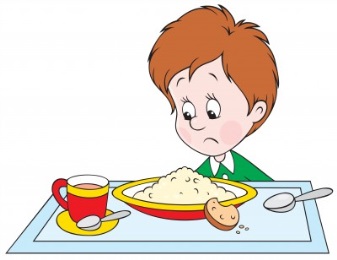 Eat with a knife and forkEat with a knife and forkEat with a knife and fork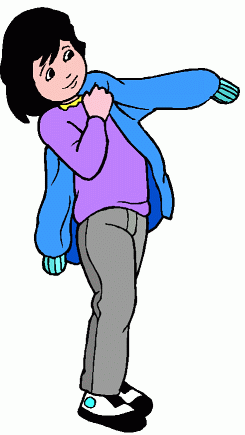 Put on my coatPut on my coatPut on my coat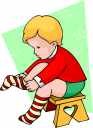 Put on my socksPut on my socksPut on my socksYesNoAlmostYesNoAlmostYesNoAlmost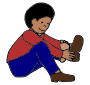 Put on my shoesPut on my shoesPut on my shoes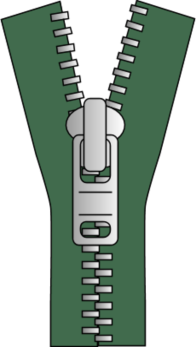 Do up zipsDo up zipsDo up zips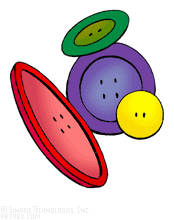 Do up buttonsDo up buttonsDo up buttonsYesNoAlmostYesNoAlmostYesNoAlmost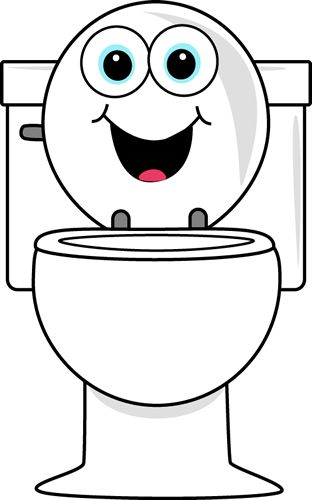 Go to the toilet on my ownGo to the toilet on my ownGo to the toilet on my own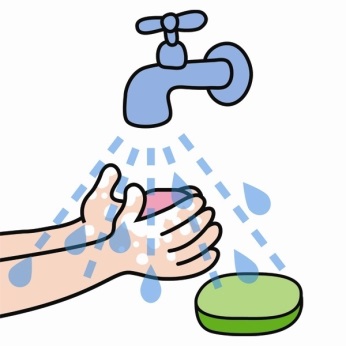 Wash and dry my handsWash and dry my handsWash and dry my hands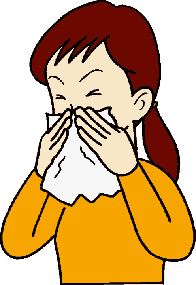 Blow my noseBlow my noseBlow my noseYesNoAlmostYesNoAlmostYesNoAlmost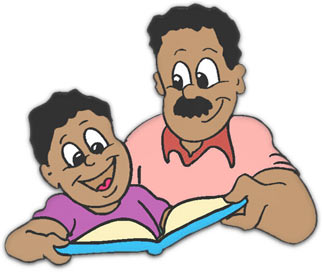 Perhaps there are other things you as a parent would like us to know. You may wish to make a comment about your child's readiness for school, any health issues (eg allergies or special medication), family circumstances (such as a new baby or other changes in the family).